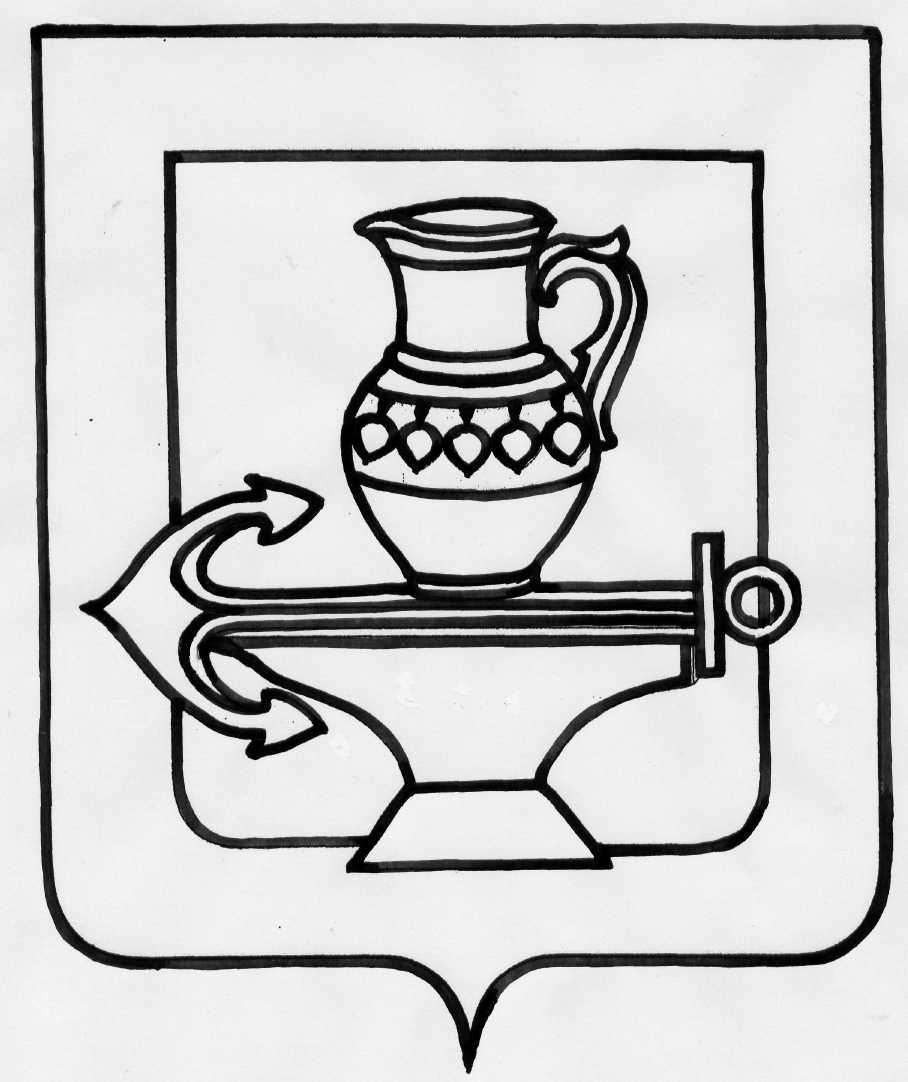 Муниципальное бюджетное общеобразовательное учреждение гимназия имени Героя Советского Союза П.А. Горчакова с. Боринское Липецкого муниципального района Липецкой области(МБОУ гимназия с. Боринское)План работы социального педагогаЦель деятельности социального педагога – социальная адаптация личности ребенка в обществе. Задачи работы социального педагога на 2022-2023 учебный год: 1.        Формирование у учащихся адекватного представления о здоровом образе жизни,   профилактика утомляемости школьников в процессе учебного труда. 2.        Координация деятельности всех специалистов школы по повышению успеваемости и социальной адаптации детей и подростков. 3.        Формирование у старшеклассников мотивации и познавательных интересов к продолжению образования. 4.        Профилактика правонарушений среди подростков. 5.        Организация целевого досуга учащихся. 6.        Психолого-педагогическое сопровождение учащихся, детей состоящих на ВШУ.7.        Социально-информационная помощь, направленная на обеспечение детей информацией по вопросам социальной защиты.Для реализации поставленных задач на 2022-2023 учебный год предполагается выполнение следующих функций в работе социального педагога:Профилактическая функция Изучение условий развития ребенка в семье, в школе, определения уровня его личностного развития, психологического и физического состояния, социального статуса семьи; Правовое, психологическое, педагогическое просвещение родителей, педагогов, учащихся; Учебные и практические занятия, ролевые игры, тренинги. Защитно-охранная функция Создание банка данных семей о проблемах и конфликтных ситуациях; Подготовка документации для педагогических консилиумов, для представления интересов детей в государственных и правоохранительных учреждениях; Индивидуальные беседы, групповые занятия с участниками конфликтных ситуаций, обеспечение контакта детей с родителями и учителями в случае возникновения конфликта Организационная функция Обеспечение индивидуальных консультаций с родителями, педагогами и учащимися. Контакт с органами местной власти и муниципальными службами по социальной защите семьи и детства с правоохранительными органами, с общественными организациями. Организация школьных мероприятий (бесплатное питание) Организация досуга и отдыха через связь с детскими объединениями и учреждениями дополнительного образования.План работы социального педагога№МероприятиеОтветственныеСроки исполнения1.         Подготовка и утверждение плана работы социального педагога на год.Социальный педагогСентябрь2.        Участие в выявлении обучающихся, имеющих пробелы в знании фактического учебного материала, систематически или эпизодически не посещающих школу. Работа с журналами прошлого года, постановка на ВШК.Социальный педагогСентябрь и в течение учебного года.3.         Оформление учетных документов на обучающихся, поставленных на ВШК.Социальный педагогСентябрь и по мере постановки4.        Корректировка банка данных и составление списка детей по социальному статусу:- Неполные  семьи- Многодетные- Малообеспеченные- НеблагополучныеСоциальный педагогЕженедельно5.        Выявление причин непосещения учебных занятий обучающимися, состоящими на ВШК, Социальный педагогВ течение учебного года.6.        Осуществление контроля за посещением уроков обучающимися, состоящими на ВШК, контроль за поведением данных учащихся на уроках.Социальный педагогВ течение года.7.        Осуществление регулярного взаимодействия с родителями обучающихся, состоящих на ВШК, изучение домашних условий данных учащихся, проведение профилактических бесед индивидуально и на родительских собраниях.Социальный педагог1 раз в месяц и по мере необходимости8.Посещение семей на дому составление актовСоциальный педагогСентябрь, май и по мере необходимости 9.         Индивидуальная работа с данной категорией обучающихся, проведение профилактических бесед, диагностических исследований, привлечение к выполнению посильных поручений. Диагностика внеурочных интересов обучающихся, требующих особого педагогического внимания, вовлечение в деятельность спортивных секций, кружков и других внеурочных занятий, осуществляющихся как в школе, так и вне школы. Социальный педагогВ течение года10.        Проведение бесед с обучающимися на тему: «СПИД».Социальный педагогсентябрь 11.      Контроль за посещением обучающимися, требующими особого педагогического внимания, выбранных ими дополнительных занятий.Социальный педагогВ течение учебного года12.      Проведение бесед, посвященных пропаганде здорового образа жизни, профилактике безнадзорности, наркомании и правонарушений, оказание помощи классным воспитателям по проведению такого рода классных часов, предоставление дополнительных материалов по данной тематике.Социальный педагог1-е полугодие13.      Профилактические беседы о вреде табакокурения и алкоголизма Социальный педагог2-е полугодие14.      Проведение бесед с обучающимися: «профилактика аморального поведения»Социальный педагогДекабрь15.      Проведение  бесед с обучающимися на тему «Гармонизации межэтнических отношений»Социальный педагогФевраль16.      Профилактические беседы с обучающимися 7, 8, 9 классов на тему: «Ответственность за уголовные и административные правонарушения»Социальный педагог Март17.      Плановая индивидуальная встреча с обучающимися, состоящими на ВШКСоциальный педагогПо мере необходимости18.      Взаимодействие с учителями по решению конфликтных ситуаций, возникающих в процессе работы с обучающимися, требующими особого педагогического внимания.Социальный педагогПо мере необходимости19.      Беседа с родителями обучающихся, состоящих на ВШК Социальный педагогВ течение учебного года20.      Посещение окружных и городских совещаний, курсов, семинаров.Социальный педагогПо мере проведения21.      Анализ проделанной работыСоциальный педагогВ конце каждого полугодия и в конце года